Урок - игра «Мы дружим с финансовой грамотностью. СУНДУК РАЗУМА» для обучающихся 4-8 классов.Автор: Волкова Ирина Олеговна, учитель, заместитель директора по социальной работе Средней школы № 78 г.Ульяновска, учитель высшей категории,Задачи мероприятия: - закрепить представления обучающихся о семейном бюджете; - закрепить знания обучающихся практическим путем через термины, ребусы, загадки, видеоролики «Азбука финансовой грамотности» для школьников;- в результате игровой деятельности формировать у обучающихся положительное отношение к урокам финансовой грамотности; - используя соревнования, кубика, привлечь к работе не только сильных, но и слабых обучающихся, а значит повысить качество усвоения материала; - через движения осуществлять  физическое здоровье школьников; - развивать коммуникативные навыки при работе в группах.Подготовительная работа (КТД):Расставили столы для работы в командах.Обклеили стороны кубика красным, синим, голубым, зеленым, белым, оранжевым цветами.Подготовили «Сундук разума», золотые ключики, большой золотой ключ.Написали слова о финансовой грамотности на свитке. Подготовили корзину со сладкими призами.Планируемые результаты освоения учебного материала:владение базовыми предметными понятиями: потребность, обмен, блага, деньги, товар, услуга, семейный бюджет, особая жизненная ситуация, страхование, налоги, банк, социальное пособие, виды вкладов, инвестиционный фонд, доходность, сбережения, бизнес, валюта, валютный курс;понимание основных принципов экономической жизни общества: представление о роли денег в семье и обществе, о причинах и последствиях изменения доходов и расходов семьи, о роли государства в экономике семьи;умение делать необходимые выводы и давать обоснованные оценки экономических ситуаций на простых примерах;развитие кругозора в области экономической жизни общества и формирование познавательного интереса к изучению общественных дисциплин.Личностные результаты:- осознанию себя как члена семьи, общества и государства; пониманию экономических проблем семьи и участию в их обсуждении; пониманию финансовых связей семьи и государства.-  Гражданского воспитания и нравственного воспитания детей на основе российских традиционных ценностей необходимости собственной финансовой грамотности и мотивации к ее развитию.-  Популяризации научных знаний среди детей, с учётом личностных интересов и способности к предмету, общественных интересов и потребностей.- Духовное и нравственное воспитание детей на основе российских традиционных ценностей.- Приобщение детей к культурному наследию.Метапредметные результаты:Познавательные:• овладение базовыми предметными и межпредметными понятиями.Регулятивные:• анализ достигнутых и планирование будущих образовательных результатов по финансовой грамотности• проявление познавательной и творческой инициативы;• оценка правильности выполнения действий; самооценка и взаимооценка;• адекватное восприятие предложений товарищей.Коммуникативные:• умение осуществлять учебное сотрудничество и совместную деятельность с учителем и сверстниками;работая индивидуально и в группе, договариваться о распределении функций и позиций в совместной деятельности, находить общее решение и разрешать конфликты на основе согласования поздний и учета интересов сторон;умение формулировать, аргументировать и отстаивать свое мнение,умение осознанно использовать речевые средства в соответствии с задачей коммуникации, создавать и представлять результаты учебных проектов в области экономики семьи и обществе, формировать портфолио по финансовой грамотности;умение использовать информационно-коммуникационные технологии для решения учебных и практических задач по курсу.Ход мероприятия- Здравствуйте, ребята! Сегодня у нас урок финансовой культуры пройдет в виде игры. Назовем нашу игру «Мы дружим с финансовой грамотностью».В ходе игры мы разделимся на 2(3) команды – «Финансики» и «Валютики». Условия игры  следующие:- каждый игрок команды по очереди выбегает к столу, бросает кубик и определяет цветовой сектор задания:КРАСНЫЙ – смотрим и обсуждаем видеоролик «Азбука финансовой грамотности» для школьников,СИНИЙ – вопросы о семейном бюджете, ГОЛУБОЙ – термины по финансовой грамотности,ЗЕЛЕНЫЙ – загадки по ФГ,ОРАНЖЕНЫЙ – ребусы, БЕЛЫЙ – пропуск хода;- за правильный ответ команда получает маленький золотой ключик;- в конце игры подсчитываем в какой команде больше золотых ключиков;- победитель получает большой золотой ключ и «открывает» «СУНДУК РАЗУМА».(В сундуке лежит   свиток, на котором написаны слова: «ЗАПОМНИ, ЧТО   ТРИ  СОСТАВЛЯЮЩИЕ   ФИНАНСОВОЙ ГРАМОТНОСТИ – ЭТОУМЕНИЕ ЗАРАБАТЫВАТЬ ДЕНЬГИ;УМЕНИЕ УПРАВЛЯТЬ ДЕНЬГАМИ;ФИНАНСОВАЯ НЕЗАВИСИМОСТЬ!»)ПРИЛОЖЕНИЕ.Ребусы.             м           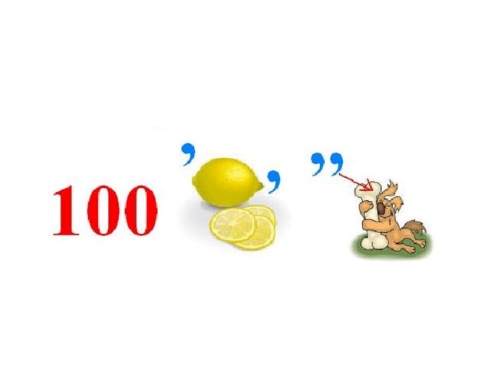 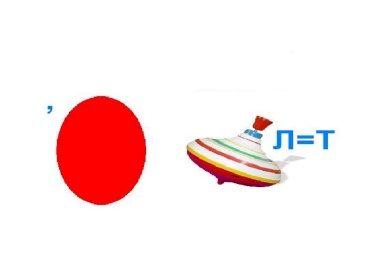 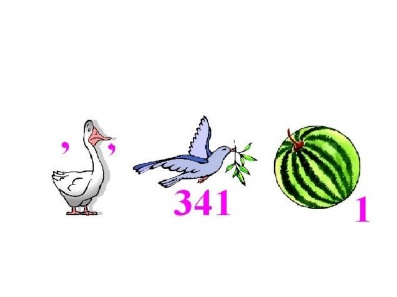 Загадки.3. «Семейный бюджет» -вопросы.1. Какой период времени считается самым удобным для составления бюджета:
а) 1 месяц 
б) 1 год
в) 1 неделя2. Как называется общая сумма, заработанная всеми членами семьи за месяц:
а) финансы семьи
б) доход семьи 
в) заработок семьи3. Какая самая распространенная форма заработной платы:
а) сдельная
б) понедельная
в) помесячная4. Доходом семьи НЕ является:
а) зарплата
б) плата за квартиру 
в) стипендия5. Что из перечисленного свидетельствует о рациональном ведении домашнего хозяйства:
а) жизнь по принципу «доход и расход» 
б) экономия на продуктах питания
в) отказ от дорогих покупок6. Найдите слово (словосочетание), которое является лишним среди перечисленного:
а) транспортные расходы
б) расходы на питание
в) приобретение предметов роскоши 7. Найдите слово (словосочетание), которое обобщает перечисленное:
а) пособие по уходу за ребёнком
б) доходы семьи 
в) проценты от банковского вклада8. Деньги, которые тратятся из бюджета это:
а) расходы 
б) доходы
в) прибыль4. Видеоролики «Азбука финансовой грамотности» для школьников по ссылке: https://www.youtube.com/results?search_query=%D0%B0%D0%B7%D0%B1%D1%83%D0%BA%D0%B0+%D1%84%D0%B8%D0%BD%D0%B0%D0%BD%D1%81%D0%BE%D0%B2%D0%BE%D0%B9+%D0%B3%D1%80%D0%B0%D0%BC%D0%BE%D1%82%D0%BD%D0%BE%D1%81%D1%82%D0%B8+%D1%81%D0%BC%D0%B5%D1%88%D0%B0%D1%80%D0%B8%D0%BA%D0%B8 5. Термины по финансовой грамотности:Инфляция:
а) повышение заработной платы бюджетникам
б) повышение покупательной способности денег
в) снижение покупательной способности денегКредит, выдаваемый под залог объекта, который приобретается (земельный участок, дом, квартира), называется:
а) ипотечный 
б) потребительский
в) целевойДисконт:
а) доход
б) скидка 
в) надбавкаБиржа — это место, где:
а) продаются и покупаются автомобили
б) продаются и покупаются ценные бумаги
в) место заключения сделок между покупателями и продавцамиФондовый рынок — это место, где:
а) продаются и покупаются строительные материалы
б) продаются и покупаются ценные бумаги 
в) продаются и покупаются продукты питанияСумма, которую банк берет за свои услуги по выдаче кредита и его обслуживанию, называется:
а) ремиссия
б) комиссия 
в) процентЧтобы дом купить я смог,
Взял кредит, внеся…(залог)	В фирме прибыль он считает,Всем зарплату начисляет.И считать ему не леньВсе налоги целый день. (Бухгалтер)	Люди ходят на базарТам дешевле весь … (Товар).	И врачу, и акробатуВыдают за труд … (Зарплату).В банке для всех вас висит прокламация:
«Деньги в кубышках съедает ...»(инфляция)ЭтОн  -  крупный магазин,У него не счесть витрин.Всё найдётся на прилавке - От одежды до булавки. (Супермаркет)	Всё, что в жизни продаётся,Одинаково зовётся:И крупа, и самоварНазываются … (Товар) В море коварном товаров и цен Бизнес-корабль ведёт…(бизнесмен)
	Дела у нас пойдут на лад:
Мы в лучший банк внесли свой…(вклад)